JESY T. DIMAGUILA, RCE		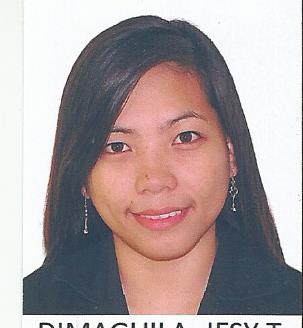 Click to send CV No & get contact details of candidate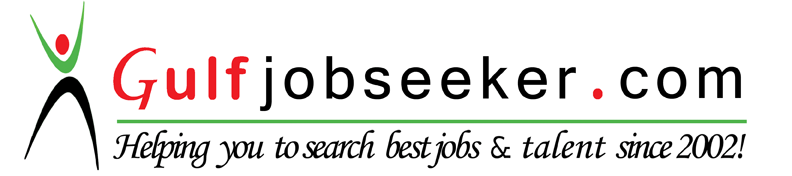 CV NO: 1848930OBJECTIVE:	“To work in a company with extensive Goal and Highly Competence Organization wherein I can develop my knowledge and work performance helping throughout the company’s objective moving forward as a team toward the success of its organization.”PERSONAL INFORMATION:Date of Birth		:	October 21, 1991Place of Birth		: 	Cardona, RizalCivil Status		:	SingleHeight			:	5’0 ftWeight			:	125 lbs.Citizenship		:	FilipinoReligion		:	CatholicLanguage Spoken	:	English/FilipinoEDUCATIONAL ATTAINMENT:Tertiary		:	UNIVERSITY OF RIZAL SYSTEM MORONG (URSM)	Course			:	Bachelor of Science in Civil Engineering	2008-2013ILJIN WALLTECH INC.Position:  ALUMINUM CURTAINWALLDESIGNER  (DESIGN DEPT.)  2014 - 2016PRIMARY DUTIES:Work preparation MTO, Shop Drawing, Job Material Listing, and Fabrication Drawing.Preparation of Architectural plans, Shop Drawing, Detail Plan, Interior Elevation, Bay Section, Area Computations, and Structural DrawingsQuantity Estimate and Take-offMaking sure that all material shall conform with the design drawing specifications, and reject the serviceability of such.Supervision and inspection of project through the various work stagesPerform As-built Drawing and shop drawings for the revision of Structural / Architectural plan based on actual site conditionPROJECT INVOLVED : BURBERRY BLDG. KOREA, AQUA PEBBLE PHILLIPPINES, VANCOUVER HOUSE 	CANADAQualification	: Bachelor's/College Degree/Board PasserLicense #	:0132748Proficient in MS Office Applications (Word, Excel, Powerpoint)	Communication Skills	AutoCAD	Able to work under time pressure and stress	Creative, Team Player and Detail-oriented	Good listener and positive thinker	Strong ability and flexibleREFERENCES:Available upon request.I hereby certify that the foregoing statements made by me are true and correct to the best of my knowledge and belief.			____________________________	                    		            JESY T. DIMAGUILA				WORK EXPERIENCE:QUALIFICATIONSOTHER SKILLS